Департамент культуры и архивного дела Воронежской областиВоронежская областная универсальная научная библиотека имени И.С.НикитинаНаучно-методический отделПАВЛЕНКОВСКИЕ БИБЛИОТЕКИ НА ТЕРРИТОРИИ ВОРОНЕЖСКОЙ ГУБЕРНИИитоги исследованияВоронежВОУНБ им. И. С. Никитина2013УДК 027.52 (470.324)ББК 78.347.23 (2 Рос – 4 Вор)П 12Печатается по решению редакционно-издательскогосовета ВОУНБ им. И. С. НикитинаПредседатель совета – Л. М. СмирноваРедактор: Ю.М. НененковаСоставитель: Н. Н. СавенковаВерстка: Н.Н. СавенковаП 12    Павленковские библиотеки на территории Воронежской губернии: итоги исследования / Воронеж. обл. универс. науч. б-ка им. И. С. Никитина ; сост. : Н. Н. Савенкова. – Воронеж : ВОУНБ им. И. С. Никитина, 2013. –  56 с.  ©ВОРОНЕЖСКАЯ ОБЛАСТНАЯ УНИВЕРСАЛЬНАЯ НАУЧНАЯ БИБЛИОТЕКА ИМЕНИ И. С. НИКИТИНАОт составителяПавленковские библиотеки… еще в начале 90-х годов XX века об их существовании знали только краеведы. Мало того, даже сельские библиотеки не ведали о том, что некогда они стояли у истоков массового библиотечного движения в российской провинции.Постепенно ситуация стала меняться. В середине 90-х годов минувшего столетия началось возрождение Павленковских библиотек, когда на Урале, а затем и в других регионах России начался поиск читален, связанных с именем Ф.Ф. Павленкова. Поисковая исследовательская работа помогла этим библиотекам осознать свою значимость, найти свое место в сельском обществе и, наконец, объединиться в Содружество под флагом ЮНЕСКО.Сегодня Содружество Павленковских библиотек – это уже всероссийская общественная организация, насчитывающая около 400 библиотек в Свердловском, Пермском, Челябинском, Кировском, Коми-Пермяцком, Орловском, Удмуртском и Сибирском филиалах.Движение реализует долговременную культурно-просветительскую программу «Не дать свече погаснуть» - программу сохранения и развития сельской культуры с опорой на библиотеку, как на самый активный и востребованный институт. В активе программы: смотры-конкурсы Павленковских библиотек, Павленковские чтения, семинары и встречи сельских библиотек, организация книжных дарений, реализация издательской программы «Павленковская библиотека», поощрение активных участников.В 2013 году Воронежская областная универсальная научная библиотека имени И.С. Никитина,  накануне своего 150-летнего юбилея, присоединилась к движению по поиску Павленковских библиотек. Для этого была проведена исследовательская работа, основная цель которой: выявить библиотеки, созданные на средства Ф.Ф. Павленкова и носивших его имя до 1917 года на территории Воронежского края, что позволит расширить представление о «малой» Родине, вписать в ее летопись новые страницы. Для получения нужного результата необходимо было решить следующие задачи:Изучить архивные материалы, публикации по тематике, доказывающие, что библиотеки действительно были основаны на средства Ф.Ф. Павленкова (решение уездного земского собрания, с указанием года основания библиотеки, первого библиотекаря, попечителя, наблюдателя и т.д.);Выявить основные условия открытия бесплатных народных библиотек на средства издателя Ф.Ф. Павленкова;Определить, существуют ли сегодня библиотеки, возникшие в начале  XX века на «павленковские» средства, и продолжают ли они вносить посильный вклад в процесс развития российского села, его культуры.Объектом исследования выступили муниципальные сельские библиотеки Воронежской области, основанные на средства из Павленковского фонда в начале XX века. Основной метод исследования – развернутый анализ документов, предоставленных Государственным архивом Воронежской области, и опубликованных в журналах губернского и уездных земских собраний. Дополнительный – опрос муниципальных библиотек Богучарского, Грибановского, Калачеевского, Кантемировского, Новохоперского, Острогожского,  Петропавловского, Семилукского муниципальных районов и Борисоглебского городского округа. Сроки исследования:Изучение архивных материалов, публикаций по тематике: май – июнь .;Опрос и сбор информации из муниципальных библиотек Воронежской области:    июль – август 2013г;Обработка результатов: сентябрь .;Составление итогового отчета: октябрь .Поисковая исследовательская работа поможет библиотекам открыть для себя новые страницы своей истории, прикоснуться к интересным земским традициям, к судьбам таких подвижников книги в провинции, какими являлись Ф. Павленков и В. Яковенко, осознать свою значимость как памятник истории и культуры на селе. Опираясь на прошлый опыт, стараться активизировать краеведческую работу, повышать интерес к сбору и изучению местного фольклора, к вопросам воспитания и уважения к традициям и обычаям. Тем самым библиотеки привлекут внимание общественности, органов власти, спонсоров к себе, что позволит сделать сельскую библиотеку центром культуры.Материалы исследования представлены следующим образом: знакомство с биографией Флорентия Федоровича Павленкова; далее – сведения о Павленковских библиотеках по уездам. Для наиболее полного и точного раскрытия исследуемой темы приведены исторические справки об административно-территориальном делении Воронежской губернии, земских уездов, Воронежской области. В качестве приложения составлен список библиотек, которые возможно станут правопреемницами Павленковских библиотек. ***Отправной точкой для исследования стал Доклад душеприказчика Ф.Ф. Павленкова – В.И. Яковенко, представленный  на Первом Всероссийском съезде библиотекарей в 1911 году, согласно которому на территории Воронежской области было открыто 99 Павлен-ковских библиотек, значительно расширивших сеть народных в сельской местности. В ходе исследовательской работы были изучены материалы областного архива, журналы губернского и уездных собраний за 1900-1915 гг., хранящиеся в краеведческом фонде ВОУНБ им. И.С. Никитина и т.п.. Наиболее интересную и важную информацию обнаружили в документах Государственного архива Воронежской области, а именно:Ф. 64. Оп. 1. Д. 426. .  Дело Директора народных училищ Воронежской губернии о народных чтениях, библиотеках и читальнях;Ф. 64. Оп. 1.  Д. 479. . О народных чтениях и публичных библиотеках- читальнях. .;Ф. Р 1. Оп. 1. Д. 1577. . Анкеты обследования изб-читален Воронежской губернии за 1924-1925 гг.;Ф. Р I. Оп. 1. Д. 1579, . Карточки библиотек и политпросветучреждений клубного типа о работе. .»;Ф. Р I. Оп. 1. Д. 1595, . Списки политпросветучреждений г. Воронежа и уездов Воронежской губернии. 1 января .;Ф. И-20. Оп. 1. Д. 4522. . Дело «О народных библиотеках-читальнях» за 1904 год;В процессе исследовательской деятельности на территории Воронежской губернии было выявлено 27 библиотек, открытых на средства Ф.Ф. Павленкова. Десять из них находились на территории Богучарского уезда, четыре – Бирюченского, три – Воронежского, четыре – Землянского, три – Коротоякского, три – Новохоперского.  Большинство Павленковских библиотек размещались при начальных училищах, школах, больницах и заведовали ими в основном учителя и священнослужители. Следует отметить, что уже  в 1900 году на предложение В.И. Яковенко откликнулось шесть уездов из двенадцати существовавших на тот момент. Увы, Павленковские  библиотеки просуществовали до 1917 года, позже некоторые из них были закрыты или переименованы, а вновь открывающиеся утратили имя Павленкова.Сегодня в Воронежской области сохранилось 17 из 27 исторических Павленковских библиотек. Четыре библиотеки  находятся на территории Белгородской области, одна – на территории Курской и две – Липецкой.ВЫВОД: ПАВЛЕНКОВСКИЕ БИБЛИОТЕКИ – это народные библиотеки имени книгоиздателя Ф.Ф. Павленкова (1839–1900), завещавшего 150 тыс. рублей на организацию 2 тыс. библиотек в сельской местности. Открыты они были в период с 1900 по 1915 гг. душеприказчиками Павленкова совместно с уездными земствами, просветительскими, крестьянскими и другими  обществами на условиях «Правил о бесплатных народных читальнях» от 15 мая 1890 года. Земства получали разрешение на открытие Павленковской библиотеки, подбирали помещение, разрабатывали «особый Устав библиотеки», нанимали библиотекаря и оплачивали половину стоимости 1-го комплекта книг (стоимость одного комплекта – 100 руб.), а Павленковский фонд на льготных условиях комплектовал библиотеки изданиями Ф.Ф. Павленкова и других издательств и участвовал в их развитии. Павленковские библиотеки преследовали общедемократические и просветительские цели, состояли из историко-биографических, художественных, научно-популярных, общественно-политических, сельскохозяйственных и др. книг, ориентированных на крестьян.  Самое главное,  что они все были единственным бесплатным очагом культуры на селе, принося в русскую полуграмотную деревню талантливую и прогрессивную книгу.В настоящее время дело Ф.Ф. Павленкова, как и других просвещенных меценатов, не пропало. Библиотеки имени Павленкова, вносившие свой весомый вклад в просвещение простого народа в начале XX века, вновь возрождаются и требуют к себе внимания со стороны власти и общественности, что позволит не только сохранить лучшие традиции прошлого, но и обеспечит достойное существование в настоящем и будущем. Флорентий Федорович Павленков(1839-1900 гг.) Флорентий Федорович Павленков – русский книгоиздатель второй половины XIX века – родился в 1839 году, в городе Тамбове, в небогатой дворянской семье. Образование получил в кадетском корпусе и в Михайловской артиллерийской академии, но военной карьере предпочел книгоиздательскую. 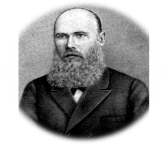 В 1880-90-е годы издательство Павленкова в Санкт-Петербурге, просуществовавшее практически до 1917 года, стало одним из крупнейших в России, поставившее его в один ряд с видными книгоиздателями того времени – К.Т. Солдатенковым, М.О. Вольфом, А.Ф. Марксом, И.Д. Сытиным, М.В. и С.В. Сабашниковыми и др.Павленков выпускал книги известных русских и зарубежных писателей: А.С. Пушкина, М.Ю. Лермонтова, Н.В. Гоголя, Г.И. Успенского, В.Г. Белинского, В. Гюго, Ч. Диккенса; книги для детей, научно-популярную литературу отечественных и зарубежных авторов по физике, астрономии, зоологии, ботанике, социологии и другим наукам.С большим трудом ему удалось добиться издания первого в России собрания сочинений А.И. Герцена, которое вышло уже после смерти издателя. В конце 80-х годов Павленков начал издавать знаменитую серию «Биографическая библиотека, или Жизнь замечательных людей», а также серии «Научно-популярная библиотека» и «Библиотека полезных знаний» (по прикладным наукам и искусству). Завершил свою деятельность Флорентий Федорович составлением и выпуском однотомного иллюстрированного «Энциклопедического словаря» (.), который содержал 34 376 «черных слов», 2 067 рисунков, 895 портретов и 112 карт. Общедоступной по изложению материала и по цене (3 рубля), словарь пользовался большой популярностью у читателей.Тиражи изданий Павленкова были весьма высоки по меркам того времени. Он сумел значительно удешевить книгу без ущерба для ее содержания и внешнего вида. Итогом его деятельности стал выпуск свыше 750 названий тиражом более 3,5 млн. экземпляров. Умер Ф.Ф. Павленков в 1900 году в возрасте 60 лет в Ницце. Весь свой капитал (около 150 тыс. руб.) издатель завещал народным библиотекам и фонду писателей России, представив его в форме оригинального библиотечного проекта, цель которого заключалась в просвещении, приобщении к культуре чтения жителей Российской провинции путем создания в «медвежьих уголках» страны две тысячи бесплатных библиотек для народа. Душеприказчики Ф.Ф. Павленкова, действовавшие главным образом через посредничество уездных земств, поставили условием, чтобы учреждения или лица, желавшие воспользоваться его даром, собрали на местах не менее 50 рублей на приобретение книг, а также нашли помещение и лицо для заведования библиотекой. В уездные земские управы, решившие открыть в своих уездах библиотеки, высылался каталог книг издательства Павленкова на сумму до 150 рублей, в котором предлагалось отметить необходимые книги. К постепенному открытию библиотек приступили сразу после смерти Павленкова, в 1900 году, но поскольку для открытия библиотек и утверждения заведующих требовалось разрешение местного губернатора, то массовое учреждение павленковских библиотек началось с 1902 года. К 1911 году по всей России на средства Ф.Ф. Павленкова было открыто 2030 народных библиотек в 53-х губерниях, о чем было доложено душеприказчиком издателя В.И. Яковенко на Первом Всероссийском съезде библиотекарей. В список распределения павленковских библиотек вошли:  Вятская губерния (открыто 194 библиотеки), Пермская (155), Саратовская (119), Новгородская (104), Воронежская (99), Орловская (75), Смоленская (74), Вологодская (72), Приморская (72), Тамбовская (71), Костромская (61), Санкт-Петербургская (58), Уфимская (51), Полтавская (44), Тверская (42), Курская (39), Тульская (39), Томская (38), Рязанская (37), Московская (36), Самарская (36), Нижегородская (35), Ярославская (33), Черниговская (28), Казанская (27) и т.д..К 1915 году, когда скончался В.И. Яковенко, на долю которого выпала реализация «библиотечной» части завещания издателя, этот процесс завершился.Воронежская губернияИсторическая справкаВоро́нежская губерния была образована в 1725 году (ранее — Азовская губерния) с губернским центром в Воронеже, территория которой делилась на провинции и уезды. Просуществовала до 1928 года. 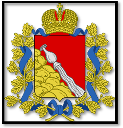 В 1779 году Воронежская губерния была преобразована в наместничество, с 1796 года — вновь в губернию. Система уездного деления окончательно сложилась к 1824 году.С 1824 по 1918 год Воронежская губерния делилась на 12 уездов: Бирюченский, Бобровский, Богучарский, Валуйский, Воронежский, Задонский, Землянский, Коротоякский, Нижнедевицкий, Новохоперский, Острогожский, Павловский.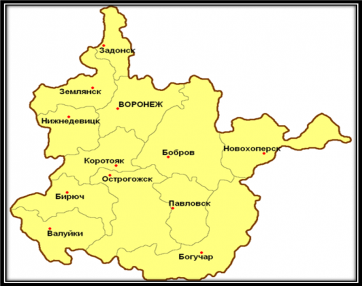 В 1918 году из 22 волостей Богучарского уезда был образован Калачеевский уезд, Бирюченский уезд был переименован в Алексеевский.В 1923 году были упразднены Алексеевский, Землянский и Котороякский уезды, образован Россошанский уезд. В состав Воронежской губернии был передан из Тамбовской Усманский уезд.12 мая 1924 года были упразднены Задонский, Калачеевский и Павловский уезды.Таким образом, в 1926 году в состав Воронежской губернии входило 9 уездов: Бобровский, Богучарский, Валуйский, Воронежский, Нижнедевицкий, Новохоперский, Острогожский, Россошанский, Усманский.14 мая 1928 года была образована Центрально-Черноземная область, куда вошли четыре губернии: Воронежская, Курская, Орловская и Тамбовская, с административным центром в г. Воронеже. В 1934 году образована Воронежская область, входящая в состав Центрального федерального округа с административным центром в г. Воронеже. 27 сентября . — из состава Воронежской области выделена Тамбовская область.6 января . — значительные западные и северные территории переданы в созданные Белгородскую и Липецкую области. Значительные изменения коснулись также восточных и южных окраин Воронежской области: территории Богучарского и Кантемировского районов отошли к Каменской области, а территории Борисоглебского, Грибановского, Терновского и Новохоперского районов — к Балашовской области. 19 ноября . — районы, входившие в состав ликвидированных Каменской и Балашовской областей, возвращены в состав Воронежской области, после чего территория Воронежской области остаётся неизменной.Воронежская область граничит: на юге — с Украиной (Луганская область) и Ростовской областью, 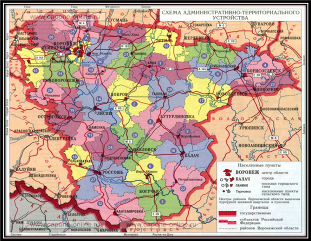 на западе — с Белгородской областью, на северо-западе — с Курской, на севере — с Липецкой и Тамбовской областями, на юго-востоке — с Волгоградской областью, на востоке — с Саратовской областью.12 октября 2006 года областной Думой был принят закон «Об административно-территориальном устройстве Воронежской области и порядке его изменения». Вместо сельсоветов в качестве территориальной единицы введены сельские и городские поселения. На 1 января 2007 года Воронежская область имеет 31 муниципальный район (Аннинский, Бобровский, Богучарский, Бутурлиновский, Верхнемамонский, Верхнехавский, Воробьевский, Грибановский, Калачеевский, Каменский, Кантемировский, Каширский, Лискинский, Нижнедевицкий, Новоусманский,  Новохоперский, Ольховатский, Острогожский, Павловский, Панинский, Петропавловский, Поворинский, Подгоренский, Рамонский, Репьевский, Россошанский, Семилукский, Таловский, Терновский, Хохольский, Эртильский) и 3 городских округа ( г. Воронеж, г. Нововоронеж, г. Борисоглебск). / Закон Воронежской области «Об административно-территориальном устройстве Воронежской области и порядке его изменения» № 87-ОЗ от 27 октября .; «Административно-территориальное устройство Воронежской области»: справочник /Богучарский уезд Воронежской губернииИсторическая справкаБогучар основан в 1704 году как слобода. В 1779 году получил статус города, центр Богучарского уезда. В середине XIX века по количеству населения Богучарский уезд занимал первое место из 12 уездов Воронежской губернии. В 1900 году в уезде насчитывалось 332 населенных пункта, где проживало 309 885 человек. Территория Богучарского уезда охватывала пределы современных: Богучарского, Кантемировского, Петропавловского, Калачеевского, Воробьевского, Россошанского и Верхнемамонского районов Воронежской области. 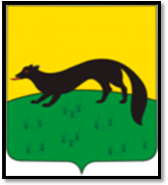 Богучарский уезд был ликвидирован в 1928 году при переходе в СССР на новое административное деление. Границы и размеры района неоднократно изменялись.Современные границы района сложились в 1970 году. В нем 50 населенных пунктов, из них 49 – сельских. Численность населения на 1 января 2012 года составляет 36 500 человек. На его территории 15 муниципальных образований: Богучарский муниципальный район, 13 сельских поселений и городское поселение – город Богучар, население которого насчитывает 11 496 человек.Павленковские библиотекиБогучарского уезда Воронежской губернии28 августа 1900 года на очередном собрании Богучарского уездного земства было принято решение учредить на совместные средства Ф.Ф.  Павленкова и уездного земства  бесплатные библиотеки при  Зайцевском, Медовском и Ясеновском начальных народных училищах с присвоением библиотекам « …имени Павленкова». Со своей стороны земство выделяет 500 рублей, «…из коих будет выписано книг для каждой из названных библиотек на 50 рублей; библиотеки будут поддерживаться на средства, ежегодно ассигнуемые Земским Собранием на библиотеки при училищах». / Ф. 64. Оп. 1. Д. 426. .  / 12 августа 1902 год. Этот день в архивных документах отмечен очередным постановлением Богучарской уездной земской управы об открытии еще семи библиотек при Березняговском, Колещатовском, Новокриушанском, Манинском, Осиковском, Старотолучеевском и Софиевском начальных народных училищах при условии, «…что библиотеки эти будут учреждены на средства, завещанные умершим книгоиздателем Ф.Ф. Павленковым, из коих, как уведомил его душеприказчик Яковенко, назначено по 50 рублей на каждую библиотеку, а также на сумму в 500 рублей, ассигнованную Богучарским Земским Собранием созыва 1900 года на открытие публичных библиотек при школах; из этой суммы уже приобретено книг для каждой из названных библиотек на 50 рублей… При чем Богучарская земская управа, желая увековечить память такого просвещенного жертвователя, каким был покойный Павленков,… просит присвоения названным библиотекам наименования библиотек Ф.Ф. Павленкова». / Ф. 64. Оп. 1.  Д. 479. . /Для всех библиотек заранее был разработан «Устав публичных библиотек…», текст которого сохранился и дошел до нас. В Уставе прописаны правила пользования библиотекой, обязанности библиотекаря, правила комплектования и учета книг в библиотеке. / Ф. 64. Оп. 1. Д. 426. . /Далее, изучая материалы Дела Директора народных училищ Воронежской губернии «О народных чтениях и публичных библиотеках-читальнях 1904 года», было установлено, что на территории Богучарского уезда при начальных школах к 1904 году функционировало всего 19 библиотек, 4 из них – библиотеки-читальни, 10 – Павленковские. Заведуют ими «учителя и учительницы», причем жалования за эту работу не получают. В 1903 году на содержание этих библиотек ни уездное земство, ни сельские общества деньги не выделяли. Единственным источником комплектования стали: «Книги, высланные для 10 библиотек душеприказчиком умершего книгоиздателя Ф.Ф. Павленкова в счет завещанного им на библиотеки фонда». / Ф. 64. Оп. 1.  Д. 479. . /Зайцевская публичная народная библиотека Богучарского уезда Воронежской губернии (ныне Кантемировский муниципальный район Воронежской области) В Богучарском уезде Константиновской волости, вдоль реки Федоровка, расположилась слобода Зайцевка. По сведениям 1900 года в ней насчитывалось 268 дворов с количеством жителей более 1800 человек. На территории слободы находились две ярмарки, мануфактура, своя церковь и земская школа.В 1902 году при земской школе было решено открыть бесплатную публичную библиотеку с участием средств Ф.Ф. Павленкова. По отчетам, на 01.01.1904 г. фонд библиотеки составлял 135 томов, за 1903 год ее посетили 53 читателя, выдано 220 книг.После революции 1917 года библиотека была вновь открыта, о чем  упоминается в анкетах обследования библиотек и изб-читален Воронежской губернии за 1924-1925 гг., где зафиксирована дата открытия Зайцевской избы-читальни Кантемировской волости местным культурно-просветительским кружком  – 4 сентября 1924 года. На тот момент фонд читальни составлял 75 экземпляров книг. Библиотекарем был назначен Скиба Михаил Сергеевич. / Ф. Р 1. Оп. 1. Д. 1577. . / К сожалению, сведениями о дальнейшей судьбе библиотеки мы не располагаем, так как в годы Великой Отечественной войны, в период оккупации Кантемировки, часть документов была утеряна.Ныне Зайцевская сельская библиотека МКУК «Зайцевский ЦКД», расположенная по адресу: 396748, Воронежская область, Кантемировский район, село Зайцевка, улица Центральная, дом 42, обслуживает 542 жителя села Зайцевки Зайцевского сельского поселения Кантемировского муниципального района Воронежской области. Постоянно пользуются услугами библиотеки 250 человек, 51 из них – дети до 14 лет, 23 – молодежь до 24 лет. Фонд библиотеки составляет 14 890 экземпляров. С 2011 года библиотекарем в ней работает Коробейников Александр Викторович.Медовская публичная народная библиотека Богучарского уезда Воронежской губернии (ныне Богучарский муниципальный район Воронежской области) На начало XX века в слободе Медовой было 199 дворов, где проживало 1 455 жителей. На территории села находился маслобойный завод, действовали церковь и две школы: школа грамотности и земская. При земской школе на средства Ф.Ф. Павленкова открылась бесплатная народная библиотека. Первым библиотекарем в ней стала учительница Екатерина Дормидонтовна Иванова.  В отчете библиотеки за 1903 год зафиксированы следующие данные: число читателей библиотеки имени Ф.Ф. Павленкова – 15, фонд – 159 томов, книговыдача – 33.  / Ф. И-20. Оп. 1. Д. 4522. . /К сожалению, сведениями о библиотеке вплоть до начала 50-х годов XX века мы не располагаем, так как материалы архива Богучарского муниципального района во время Великой Отечественной войны были уничтожены. В 50-е годы библиотека переехала в поселок Дубрава, позже ее перевели назад в село Медово, когда перешел туда сельский совет.  На сегодняшний день в Медовское сельское поселение входит пять населенных пунктов: поселок Дубрава, село Каразеево, хутор Малеванный, село Медово, поселок Южный с административным центром в поселке Дубрава. Медовская сельская библиотека-филиал № 14 РМКУ «Богучарская межпоселенческая центральная библиотека» находится в поселке Дубрава, на площади Центральной, дом 3, в здании сельского Дома культуры. Обслуживает она не только жителей поселка Дубрава, но и двух близлежащих сел – Медово и Каразеево, а также хутор Малеванный, с общим населением 740 человек, где открыты библиотечные пункты выдачи. Число читателей – 410, из них 60 детей, 50 – молодежь. Фонд библиотеки – 12392 экземпляра. С 1971 года по настоящее время работает в должности библиотекаря Брагонина Таисия Ивановна. Ясеновская публичная народная библиотека Богучарского уезда Воронежской губернии (ныне Калачеевский муниципальный район Воронежской области) К началу XX века в Ясеновке насчитывалось 415 дворов с населением около 2 500 жителей. Имелись два маслобойных завода, 35 ветряных мельниц, церковь, земская школа, при которой и была открыта библиотека на средства Ф.Ф. Павленкова.По данным областного архива за 1903 год библиотеку посетило 50 читателей, фонд библиотеки составлял 165 томов, за год было выдано 200 книг. / Ф. 64. Оп. 1. Д. 426. ./ Найдены также сведения о повторном открытии Ясеновской волостной библиотеки и избы-читальни ячейкой РЛКСМ в январе 1923 года с фондом 827 экземпляров. / Ф. Р I. Оп. 1. Д. 1579, .;  Ф. Р I. Оп. 1. Д. 1595, . – Л. 76-77/ На данный момент Ясеновская сельская библиотека МКУ «Ясеновский КДЦ», расположенная по адресу: 397627, Воронежская область, Калачеевский район, село Ясеновка, улица Центральная, дом 32, обслуживает не только жителей своего села, но и хутор Репяховка,  общей численностью около 1000 человек. Число постоянных пользователей библиотеки 344, из них 91 – дети, 61 – молодежь до 24 лет. Книжный фонд составляет 5 386 экземпляров. С 1996 года заведует библиотекой Чепкова Татьяна Григорьевна.Березняговская сельская библиотека Богучарского уезда Воронежской губернии (ныне Петропавловский муниципальный район Воронежской области) Березняги – село Богучарского уезда Воронежской области, расположенное в  от города Богучара в сторону Воронежа, по обе стороны ручья  Матюшкина. Оно основано в 1767 году крестьянами, переселенными из деревни Дубечевки Московской области. Из Энциклопедического словаря Ф.А. Брокгауза и И.А. Ефрона стало известно, что к началу XX века село насчитывало 668 дворов с числом жителей 3 977 человек. Выяснилось, что в августе 1902 года Богучарская земская управа ходатайствовала об открытии публичной народной библиотеки при Березняговском начальном народном училище (в Березнягах на тот момент существовали земская и церковно-приходская школы) с привлечением средств из фонда Ф.Ф. Павленкова. Далее, в Деле «О народных библиотеках-читальнях» за 1904 год отмечено, что в 1903 году фонд Березняговской библиотеки составлял 169 томов, за год ее посетило 26 читателей, было выдано 92 книги. / Ф. И-20. Оп. 1. Д. 4522. . /По опубликованным материалам исследования «К истории Воронежских  библиотек. Выпуск 1. Библиотеки и избы-читальни Воронежской губернии 1916-1925 гг. (по фондам Госархива)», проведенного научно-методическим отделом в 1998 году, стало известно, что Березняговская волостная библиотека была вновь открыта после революции 1917 года, а именно в 1920 году с первоначальным фондом 125 экземпляров и относилась на тот период к Калачеевскому району.  / Ф. Р 1. Оп. 1. Д. 1595. . /Третий раз библиотеку вновь организовали после Великой Отечественной войны в 1947 году. Фонд избы-читальни насчитывал  около тысячи книг, газет и журналов. К 1957 году книжный фонд избы-читальни увеличился до 5 тысяч экземпляров, число постоянных читателей выросло до 400, книговыдача – 9 тысяч экземпляров. Места для хранения фонда не хватало, поэтому было решено отдать под фонды одну из комнат сельского Совета. Таким образом, в селе стало две библиотеки. Одна – изба-читальня в клубе, вторая – библиотека в сельском Совете. / По материалам «Летописи села Березняги Березняговского сельского поселения Петропавловского муниципального района Воронежской губернии»/Сегодня в селе Березняги Березняговского сельского поселения Петропавловского муниципального района действует Березняговская сельская библиотека № 3, расположенная в здании совместно с другими организациями, по адресу: 397681, Воронежская область, Петропавловский район, село Березняги, улица  Центральная, дом 1 «А». Всего в зону обслуживания библиотеки входит 730 жителей села, из них постоянными пользователями являются 452 человека, среди которых 63 ребенка и 38 подростков. Книжный фонд составляет 8 332 экземпляров. С 2011 года возглавляет библиотеку Кретинина Светлана Дмитриевна.Колещатовская публичная народная библиотека Богучарского уезда Воронежской губернии (ныне Кантемировский муниципальный район Воронежской области) В начале XX века в слободе Колещатой насчитывалось более двухсот дворов, где проживало около 1500 человек. Здесь действовали церковь и церковно-приходская школа, при которой открылась бесплатная публичная библиотека имени Ф.Ф. Павленкова. В архивном Деле «О народных библиотеках-читальнях» есть отчет за 1903 год, где прописано, что фонд павленковской библиотеки составлял 182 тома.  За год библиотеку посетили 55 читателей, им было выдано 182 книги. / Ф. И-20. Оп. 1. Д. 4522. . /Из воспоминаний жителей села Колещатовки нам стало известно, что в 1948 году сельская библиотека была создана вновь. Возглавил ее в те суровые годы Куликов Парфилий Антонович.В настоящий момент село Колещатовка с населением более 300 человек  находится в  от административного центра Бугаевского сельского поселения Кантемировского муниципального района, к которому оно относится.  Территорию села обслуживает Колещатовская сельская библиотека, расположенная в отдельном здании по адресу: 396706, Воронежская область, Кантемировский район, село Колещатовка, улица Ленина, дом 87. Фонд библиотеки составляет 8 769 экземпляров, число пользователей – 141, 40 из них дети, 10 – молодежь. С 2010 года работает в библиотеке Тихомирова Наталья Викторовна.Новокриушанская публичная народная библиотека Богучарского уезда Воронежской губернии (ныне Калачеевский муниципальный район Воронежской области)Слобода Новая Криуша расположилась по обе стороны реки Криуши. На 1900 год в ней было 838 дворов с числом жителей  около 6 500 человек. На территории слободы действовали четыре маслобойных завода, 92 ветряных мельницы, две мануфактуры, две церкви; открыты земская, церковно-приходская школы и две школы грамотности. В 1902 году при земской школе открылась народная бесплатная библиотека на средства уездного земства и Ф.Ф. Павленкова.  По данным архивных документов, на 01.01.1904 года зафиксировано число читателей библиотеки – 134, число книжных томов – 170, из них выдано в год – 165. / Ф. И-20. Оп. 1. Д. 4522. . /Сохранились данные о возрождении библиотеки после Октябрьской революции 1917 года в качестве Ново-Криушанской избы-читальни имени В.И. Ленина на территории уже Калачеевского уезда в марте 1924 года (фонд библиотеки не учтен). / Ф. Р 1.Оп. 1. Д. 1577. . /В настоящее время в селе Новая Криуша Калачеевского муниципального района действует Новокриушанская библиотека МКУ «Новокриушанский культурно-досуговый центр», которая находится по адресу: 397607, Воронежская область, Калачеевский район, село Новая Криуша, улица Советская, дом 72. В зону обслуживания библиотеки входит более 2 тысяч человек. По данным отчета за последний год фонд библиотеки составляет 18 188 экземпляров книг, число зарегистрированных пользователей – 532, 226 из них дети, 60 – молодежь. С 1974 года по настоящий момент возглавляет библиотеку Покусаева Ольга Борисовна.Манинская публичная народная библиотека Богучарского уезда Воронежской губернии (ныне Калачеевский муниципальный район Воронежской области) Село Манино основано казаками Калачеевской сотни Острогожского полка между 1743-1748 гг. и тянется оно вдоль берега реки с таким же названием. В 1829 году из сёл Валуйского, Коротоякского и Бирюченского уездов в него переселили еще 35 семей великоросов. К концу ХIХ-го века, в связи с дальнейшим перенаселением народа, в Манино на отдельных участках образуются хутора-выселки: Лозовый, Трибунский, Мамонов, Кодинцев, Приходченков, Воропаев, Лымарев и Верхне-Нагольный. На тот момент здесь насчитывалось 1 082 двора с числом жителей – 6 819. На территории села находилось две церкви, один маслобойный завод, лечебница, одна земская школа, две школы грамотности, ежегодно проводились ярмарки. / Манинское сельское поселение Калачеевского муниципального района:[сайт]. URL: http://maninskoe.muob.ru/information/history.html/ Как свидетельствуют архивные материалы Воронежского губернского земства за 1904 год, на тот момент на территории села Манино уже существовала бесплатная народная библиотека, основанная на средства Ф.Ф. Павленкова. В отчетах за 1903 год были даны следующие сведения:  число читателей библиотеки – 67, количество томов – 170, из них выдано за год – 118. / Ф. И-20. Оп. 1. Д. 4522. . /В 1923 году Манинская библиотека возобновила свою деятельность в качестве волостной с книжным фондом, насчитывающим 175 экземпляров и избы-читальни. / Ф. Р 1. Оп. 1. Д. 1595. . /В настоящее время село Манино является административным центром Манинского сельского поселения Калачевского муниципального района Воронежской области с населением 2 362 человека. До 2011 года на ее территории функционировали  две библиотеки, одна из которых была закрыта. Сегодня в МКУ «Манинский культурно-досуговый центр» работает Манинская библиотека - № 1, расположенная по адресу: 397640, Воронежская область, Калачеевский район, село Манино, улица Ф. Щербинина, дом 22. Книжный фонд библиотеки составляет 17 394 экземпляров. В число постоянных пользователей библиотеки входит 256 жителей села, 107 из которых дети, 27 – молодежь. Более 30 лет заведует библиотекой Горобцова Татьяна Алексеевна (с .). Осиковская публичная народная библиотека Богучарского уезда Воронежской губернии (ныне Кантемировский муниципальный район Воронежской области)В середине XVIII века на территории Воронежского наместничества возникло крепостное село под названием Осиковка.Уже к концу XIX века в Осиковке действовала начальная школа, и тогда же началось строительство Осиковской церковно – приходской школы, куда стали ходить дети из близлежащих деревень. Вот при этой школе в 1902 году по решению уездного земского собрания и было решено открыть библиотеку на средства Павленкова.В  Докладе Богучарской уездной земской управы Губернскому собранию за 1904 год представлен отчет Осиковской сельской библиотеки за 1903 год, откуда стало известно, что библиотеку посетили 34 читателя, выдано за год 51 издание из 185 книжного фонда библиотеки. / Ф. И-20. Оп. 1. Д. 4522. . /Из воспоминаний старейших жителей села Осиковки стало известно, что в 1932 году произошло очередное открытие Осиковской сельской библиотеки. Библиотекарем тогда работала Шевцова Зоя Васильевна. / по материалам, предоставленным Осиковской сельской библиотекой/ Сегодня Осиковка — село Кантемировского муниципального района Воронежской области, является административным центром 9 населенных пунктов Осиковского сельского поселения с населением более 900 человек.В самом селе проживает 322 человека. На его территории действует Осиковская сельская библиотека, расположенная в здании сельского клуба по адресу: 396745, Воронежская область, Кантемировский район, село Осиковка, улица Центральная, дом 11. Число пользователей – 250, 116 из них – дети, 19 – молодежь. С 1999 года работает в библиотеке Чебану Елена Анатольевна.Старотолучеевская публичная народная библиотека Богучарского уезда Воронежской губернии (ныне Богучарский муниципальный район Воронежской области)История села Старотолучеево начинается с середины XVI века, когда в устье реки Тулучеевки был установлен наблюдательный пункт (караул) за продвижением татар. Свое название она получила от тюркского «талочей», что означает река, текущая по равнине. В 1716 году возникла казачья Тулучеевка, недалеко от которой и образовалась слобода Старотолучеева. К 1900 году здесь числилось 354 двора с населением 1 891 человек. В  слободе действовали конная, ветряная мельницы и маслобойный завод. Действовала церковно-приходская школа, при которой в начале XX века на средства Ф.Ф. Павленкова была открыта библиотека. Причем, желая увековечить память такого просвещенного жертвователя, сельский сход решил присвоить этой библиотеке имя жертвователя. / Ф. 64. Оп. 1. Д. 426. . /О дальнейшем существования библиотеки не известно. В настоящее время село Старотолучеево входит в состав Подколодновского сельского поселения с числом жителей – 374 человека. В селе работает Старотолучеевская сельская библиотека-филиал № 19, расположенная в здании сельского Дома культуры по адресу: 396789, Воронежская область, Богучарский район, село Старотолучеево, улица Героя Бондарева, дом 54. Фонд библиотеки состоит из 6 438 экземпляров книг.  Постоянно пользуются услугами библиотеки 283 пользователя, 52 из них – дети, 37 – молодежь. С 2012 года работает в библиотеке молодой специалист – Лаврентьева Анастасия Васильевна.Софиевская публичная народная библиотека Богучарского уезда Воронежской губернии (ныне Кантемировский муниципальный район Воронежской области)По данным за 1900 год существовали Софиевка-1 и Софиевка-2, где было 114 дворов с количеством жителей – 700 человек. В то время действовала школа грамотности, при которой в 1902 году была открыта публичная народная бесплатная библиотека имени Ф.Ф. Павленкова. / Ф. 64. Оп. 1. Д. 426. .  /Что стало с первой народной павленковской библиотекой в селе Софиевка не известно.На сегодняшний день в селе Софиевка Митрофановского сельского поселения Кантемировского муниципального района Воронежской области проживает 142 жителя, библиотеки там нет. Бирюченский уезд Воронежской губернииИсторическая справкаБирюченский уезд Воронежской губернии был образован в 1824 году. По данным переписи на 1900 год в уезде насчитывалось 272 населенных пункта, где проживало 204 545 человек. 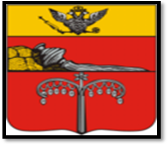 В 1918 году уезд был переименован в Алексеевский, который в 1923 году был упразднен и вошел в состав Россошанского уезда Воронежской губернии.В 1928 году Россошанский уезд был упразднен и образован Россошанский округ Центрально-Черноземной области.Сегодня территория ликвидированного в 1930-е годы Россошанского округа входит в состав современных Воронежской и Белгородской областей. Павленковские библиотекиБирюченского уезда Воронежской губернииНа очередном Бирюченском уездном земском собрании было решено: «…принять все предложения душеприказчика Ф. Ф. Павленкова господина Яковенко с ассигнованием, из средств земства, единовременно на каждую библиотеку по 50 рублей, назначило открыть библиотеки в слободах: Варваровке, Волоконовке, Ливенки и Нагольной, о каковом постановлении и было сообщено господину В.И. Яковенко 25 октября . за № 2051..». / Ф.64 Оп. 1 Д. 426.  . /В своем ответном письме от 19 июля 1900 года В.И. Яковенко сообщил, что при распределении первых четырехсот библиотек, «…составляющих первую партию…, на долю Бирюченского уезда пришлось три библиотеки». Это библиотеки при школах в слободах: Волоконовке, Ливенке и Нагольной. Разрешение было подписано Директором Народных Училищ Воронежской губернии 10 сентября . за № 1835. / Ф. 64 Оп. 1 Д. 426.  . /На следующий год было разрешено открыть еще одну библиотеку при школе – в слободе Варваровка. По обязательному условию душеприказчика Ф.Ф. Павленкова необходимо было разработать Уставы для каждой библиотеки, где прописаны правила устройства библиотеки. Уездным земским собранием Бирюченского уезда был принят Устав следующего содержания: Народные библиотеки Бирюченского уезда устроены при земских сельских школах;На устройство каждой библиотеки выделяются «средства с капитала, завещанного покойным книгоиздателем Ф. Ф. Павленковым» (по 50 руб.) и средства, «ассигнованные на этот предмет единовременно по постановлению Уездного Земского Собрания 27 сентября 1900 года» (по 50 руб.); Дополнительными средствами для их дальнейшего содержания могут служить: а) остатки из Павленковского фонда; б) пособия, назначенные волостными и сельскими сходами; в) пожертвования деньгами, поступающие от разных учреждений и частных лиц и пожертвования книгами, если эти книги разрешены к употреблению в учреждённых библиотеках;г) сборы с подписок, спектаклей, концертов и т.д., устраиваемых на общих основаниях с разрешения надлежащего начальства;Фонд библиотеки должен состоять из книг и периодических изданий, и ежегодно пополняться за счет средств, прописанных в Уставе;Земская управа берет на себя ответственность за составление списков изданий для пополнения фондов библиотек, согласовывая их с местным уездным училищным советом;«Волостные и сельские общества, назначающие пособия на содержание библиотеки, в пределах ассигнованных ими сумм, могут предоставлять земской управе свои списки книг из числа разрешённых к употреблению»; Работа «библиотекаря возлагается на учителя или учительницу той школы, при которой учреждается библиотека»; В обязанности библиотекаря входит:выдавать книги из библиотеки «в течение всех месяцев, кроме каникулярных трех – июня, июля и августа»;в определенные дни и часы выдавать читателям книги;«Вести инвентарные и другие книги», систематический каталог;«ежегодно составлять отчёт о деятельности библиотеки и предоставлять его в управу»;докладывать  Управе «о состоянии библиотеки и о нуждах её в будущем»;В обязанности читателя входит:выданные на дом книги для чтения вернуть в определенный срок, установленный земскою управою;допускается продление срока выдачи только с согласия библиотекаря, иначе книга будет считаться утерянной;в случае порчи или утраты книги необходимо «уплатить деньги по стоимости их»;Книги, газеты и журналы при библиотеке выдаются бесплатно, исключительно для чтения на дому, «к чтению книг в помещении библиотеки  публика же в таком случае не допускается»;Выдача книг производится три раза в неделю в следующие дни: в воскресенье в течение двух часов по окончании воскресного богослужения в церкви приблизительно, от 10 до 12 ч дня; в среду и пятницу в течение одного часа, от 5 до 6 часов вечера;вне времени классных занятий в школе;Библиотека не работает:«в первые два дня Пасхи;в первые два дня Рождества Христова;24 декабря, 5 апреля», а также «в пятницу и субботу на страстной неделе».  / Ф. 64 Оп. 1 Д. 426.  . /Ливенская публичная народная библиотека Бирюченского уезда Воронежской губернии (ныне Красногвардейский муниципальный район Белгородской области) Слобода Ливенка Бирюченского уезда Воронежской губернии основана на реке Валуй во времена царствования Федора Алексеевича. С 1779 до . была уездным городом, затем в . обращена в слободу. Дворов на 1900 год – 467, жителей 2 669. На территории слободы находились церковь, земская школа, маслобойня, кирпичный и пивоваренный заводы. В 1901 году при земской школе была впервые открыта библиотека на совместные средства уездного земства и завещанные Ф.Ф. Павленковым. / Ф.64 Оп. 1 Д. 426.  . /Вновь Ливенская волостная изба-читальня была открыта после Октябрьской революции, в 1918 году с книжным фондом в 600 экземпляров. / Ф. Р I. Оп. 1. Д. 1595, . /О дальнейшей судьбе Ливенской павленковской библиотеки не известно.В настоящее время село Ливенка входит в состав Ливенского сельского поселения Красногвардейского муниципального района Белгородской области с числом жителей 3842 человек. На территории села  находятся два библиотечных филиала Красногвардейской ЦБС. Это Ливенские библиотеки-филиалы № 1 и № 2, находящиеся по адресу: 309900, Красногвардейский район, село Ливенка, улица Советская, дом 40. Телефоны: 8 (47-247) 4-41-74, 4-42-51. / Золотые страницы: справочник организаций Белгородской области:[сайт]. URL: http://goldinfo.ru/otr/otr_rubric/43///.Варваровская публичная народная библиотека Бирюченского уезда Воронежской губернии (ныне Алексеевский муниципальный район Белгородской области)Слобода Варваровка Бирюченского уезда Воронежской губернии расположена  на левом берегу реки Черной Калитвы. На начало XX века в ней числилось 542 двора с общим числом жителей – 4 026. На территории слободы имелась своя школа, при которой в 1901 году сельским сходом было решено открыть библиотеку на совместные средства Ф.Ф. Павленкова и Бирюченского уездного земства. / Ф.64 Оп. 1 Д. 426.  . /Из истории Варваровской сельской библиотеки стало известно, что в 1946 году в Варваровке открылась изба-читальня с фондом в 300 экземпляров. Заведовала избой- читальней Валентина Ивановна Феронова.В 1958 году книжный фонд из избы-читальни был передан в библиотеку, которая расположилась в новом здании Дома культуры.На данный момент село Варваровка входит в состав Варваровского сельского поселения Алексеевского муниципального района Белгородской области, на территории которого находится Варваровская сельская библиотека, расположенная по адресу: 309813, Белгородская область, Алексеевский район, село Варваровка. Телефон: 8 (47-234) 74-2-45. Библиотека  обслуживает  более 700 пользователей.  Книжный  фонд  составляет  13433  экземпляра. Заведует библиотекой Окрушко Татьяна Александровна. / МБУК «ЦБ Алексеевского района» Белгородской области: [сайт]. URL: http://cbsalekseevka.ucoz.ru/index/mod_lib/0-15// /Волоконовская публичная народная библиотека Бирюченского уезда Воронежской губернии (ныне Волоконовский муниципальный район Белгородской области)В 1731 году на реке Оскол была основана слобода Волоконовка, название которой связано с князьями Волконскими, первыми владельцами. Волоконовка входила в состав Бирюченского уезда Воронежской губернии. В 1898 году в слободе Волоконовка числилось более 1 000 дворов, с населением 8 311 жителей, имелись три церкви, церковно-приходская школа, волостное правление, 7 кожевенных заводов, красильни, паточный завод, восковой и кирпичный заводы.В 1901 году было решено открыть здесь при школе бесплатную народную библиотеку на совместные средства Ф.Ф. Павленкова и Бирюченского уездного земства. /  Ф.64 Оп. 1 Д. 426.  . /С июня 1928 года село Волоконовка входит в состав Центрально-Черноземного округа как центр Волоконовского района. С 1934 года в составе Воронежской области, а с 1954 года уже в составе Белгородской области. В 1961 году село Волоконовка получила статус поселка городского типа. С 2005 года было образовано городское поселение «Поселок Волоконовка», в состав которого входит только поселок Волоконовка с населением в 12 495 человек. В данный момент на территории поселка находится Волоконовская центральная районная библиотека, расположенная по адресу: 309650, Белгородская область, Волоконовский р-н, пгт Волоконовка, ул. Ленина, 63. Телефон (47235) 5-18-43, (47235) 5-11-52, E-mail: centr309@mail.ru; адрес сайта: http://www.vol-library.bel31.ru. В состав Волоконовской ЦБС входят две поселковые библиотеки и пять сельских библиотек-филиалов.              / Золотые страницы: справочник организаций Белгородской области: [сайт]. URL: http://goldinfo.ru/otr/otr_rubric/43// /Наголинская публичная народная библиотека Бирюченского уезда Воронежской губернии (ныне Ровеньский муниципальный район Белгородской области)Слобода Нагольная получила свое название от яра Нагольного при речке Черная Калитва. В начале XX века она относилась к  Бирюченскому уезду Воронежской губернии. В ней числилось 173 двора, где проживало более 1 000 человек обоего пола.  На территории слободы располагались 4 маслобойных завода, две кузницы, несколько лавок, церковь и земская школа.В 1901 году по решению Бирюченского уездного собрания в слободе Нагольной при земской школе открылась бесплатная народная библиотека на совместные средства Ф.Ф. Павленкова и Бирюченского уездного земства. В память о Павленкове ей было присвоено имя известного питерского благотворителя. / Ф.64 Оп. 1 Д. 426.  . /С 1928 года село Нагольное стало относиться к Ровеньскому району Россошанского округа Воронежской области, вошедшего в состав Белгородской области в 1954 году, где и находится по сегодняшний день.На территории села Нагольное в настоящее время действует МКУК «Наголенская сельская библиотека», расположенная по адресу: 309745, Белгородская область, Ровеньский район, село Нагольное. История библиотеки ведет свой отсчет с 1953 года, когда она была вновь открыта после Великой Отечественной войны. Фонд библиотеки составляет 7 724 экземпляра, зона обслуживания библиотеки – 1 035 жителей, из них постоянных пользователей библиотеки – 652 человека. Директор библиотеки – Ковалева Татьяна Карповна. Тел. 8 (47-238) 3-11-48. / МБУК «Центральная библиотека Ровеньского района»: [сайт]. URL: http://rovbiblioteka.narod.ru / /Воронежский уезд Воронежской губернииИсторическая справкаВоронежский уезд как местность вокруг города Воронежа был образован в 1727 году в составе Воронежской провинции Воронежской губернии.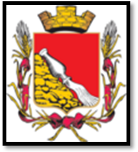 В 1779 году уезд был официально оформлен в составе Воронежского наместничества, а с 1796 года – Воронежской губернии.По данным переписи 1897 года в уезде проживало 204 111  человек. В том числе русские — 98,3%, украинцы - 0,4%. В Воронеже проживало 64 533 человек.В уезде было 4 училища министерства народного просвещения, 30 частных и 92 начальных школ, в которых обучалось 5 085 детей. В конце XIX века в уезде возникло 7 церковно-приходских школ.  В 1913 году в уезде было 20 волостей: Березовская, Боевская, Верхне-Хавская, Гремяченская, Девицкая, Ивановская, Катуховская, Костенская, Краснологская, Можайская, Московская, Орловская, Подгоренская, Придаченская, Рогачевская, Рождественская (с. Рождественская Хава), Усманская, Хреновская-Выселковская, Чижовская, Шукавская.В 1928 году Воронежская губерния и все уезды были упразднены. Территория Воронежского уезда вошла в состав Воронежского округа Центрально-Чернозёмной области.Павленковские библиотекиВоронежского уезда Воронежской губернииИз архивных документов стало известно, что в 1901 году Воронежской уездной управе душеприказчиком Ф.Ф. Павленкова было разрешено открыть на территории Воронежского уезда только три библиотеки, для чего были выбраны больницы в селах: Верхняя Хава, Гремячее и Московское.. / Ф. 64 Оп. 1 Д. 426.  . /Верхнехавская публичная народная библиотека Воронежского уезда Воронежской губернии (ныне Верхнехавский муниципальный район Воронежской области) Село Верхняя Хава возникло в середине XVIII столетия и входило в состав Воронежского уезда Воронежской области. С 1765 по 1928 год село являлось волостным центром. 30 июля 1928 года Верхняя Хава стала центром Верхнехавского района.Еще в 1900 году Воронежской уездной земской управой было подано прошение об открытии при Верхнехавской волостной больнице бесплатной библиотеки для народа.     Такое разрешение было получено только в 1901 году. По архивным документам удалось выяснить, что библиотека все-таки была открыта на средства из фонда, завещанного Ф.Ф. Павленковым. Первым наблюдателем за данной библиотекой стал священник села Верхняя Хава – отец Дмитрий Ключанский, который дал на это свое письменное согласие.  / Ф. 64 Оп. 1 Д. 426.  .  /Изучая дальнейшую судьбу библиотеки, получили сведения, что Верхне-Хавская волостная библиотека была открыта в 1920 году с фондом 872 экземпляра. / Ф. Р 1. Оп. 1. Д. 1595. . / На сегодняшний день село Верхняя Хава является административным центром Верхнехавского муниципального района Воронежской области. Обслуживает почти девятитысячное население района КМУК «Верхнехавская центральная библиотека», расположенная в здании районного Дома культуры по адресу: 396110, Воронежская область, Верхнехавский район, село Верхняя Хава, улица 50-летия Октября, дом 14.  С 2001 года директором библиотеки работает Зотова Елена Валериевна.Гремяченская публичная народная библиотека Воронежского уезда Воронежской губернии (ныне Хохольский муниципальный район Воронежской области) Гремячее село Воронежского уезда Воронежской губернии расположено в 25 верстах от губернского города, на Дону. В конце XIX века в нем насчитывалось 461 дворов с числом жителей 3 348.  В селе имелись церковь, церковно-приходская и земская школы, а также фельдшерский пункт. При фельдшерском пункте волостной управой было принято решение открыть на средства Ф.Ф. Павленкова бесплатную библиотеку для всех желающих. Из архивных документов стало известно, что первым наблюдателем за библиотекой при Гремяченском фельдшерском пункте стал священник села Гремячее – отец Александр Давыдов. / Ф. 64 Оп. 1 Д. 426.  .  /После Великой Октябрьской революции 1917 года библиотека была вновь открыта  в 1923 году как волостная, с фондом 631 экземпляр. Тогда же появилась изба-читальня с фондом в 800 экземпляров. / Ф. Р 1. Оп. 1. Д. 1595. . ; Ф. Р.1. Оп. 1. Д. 1577. . /В связи с изменениями административно-территориального деления Воронежской губернии, было установлено, что в 1928 году территория Гремяченской волости Воронежского уезда вошла в состав образованного Гремяченского района сначала Воронежского округа Центрально-Черноземной области, затем – Воронежской области, который просуществовал до 1963 года. 1 февраля 1963 года Гремяченский район был упразднен, его территория вошла в состав Хохольского района Воронежской области. К сожалению, во время Великой Отечественной войны архивные документы села Гремячье были уничтожены и сведений о библиотеке не сохранилось.Сегодня село Гремячье является административным центром Гремяченского сельского поселения Хохольского муниципального района Воронежской области с населением 3 370 человек. На его территории находится Гремяченская сельская библиотека,  расположенная в здании сельского Дома культуры по адресу: 396813, Воронежская область, Хохольский район, село Гремячье, улица Чехова, дом 36. Она обслуживает не только своих односельчан, но и жителей близлежащего села Дмитриевка. Фонд библиотеки – 20 192 экземпляров.  Число зарегистрированных пользователей библиотеки – 1 221, из них 136 детей, 200 – молодежь. Более тридцати лет заведует библиотекой Минакова Любовь Васильевна.Московская публичная народная библиотека Воронежского уезда Воронежской губернии (ныне Каширский муниципальный район Воронежской области)В XIX веке слобода Московская, позднее село Московское, входило в состав Московской волости Воронежского уезда Воронежской губернии. К началу XX века в ее состав входило 279 дворов с количеством жителей 1969. В слободе была своя церковь, земская и школа грамотностиВ результате изменений административно-территориальных делений Воронежской области, с 1939 года село Московское стало входить в состав образованного Каширского района. До 1959 года район был самостоятельной территориально-административной единицей Воронежской области с районным центром в селе Московском, так как оно было наиболее крупное.24 сентября 1977 года Каширский район был образован вновь. Два объединившихся села (Московское и Каширское) получили общее название – село «Каширское», которое и стало центром современного Каширского района Воронежской области. / Первый Каширский форум: [сайт]. URL: http://ru.convdocs.org/docs/index-186111.html / /Что касается истории создания Павленковской библиотеки на территории села Московское, то следует отметить тот факт, что такая библиотека все-таки была открыта при Московской земской больнице в 1902 году, о чем есть подтверждение в документах ГАВО. Первым наблюдателем над библиотекой стал священник Покровской церкви Яков Лебедев.  / Ф. 64 Оп. 1 Д. 426.  .  /В библиотеке стали проводить народные чтения со световыми картинами духовно-нравственного и беллетристического содержания под руководством врача Московского участка Михаила Андреевича Хворостанского. / Ф. 64 Оп. 1 Д. 426.  .  /После революции 1917 года, в 1923 году, Московская волостная библиотека возобновила свою деятельность. Ее книжный фонд составлял 594 экземпляра. / Ф. Р I. Оп. 1. Д. 1595, . /В настоящий момент на территории села Каширское имеется три библиотеки. Это МКУК «Каширская районная межпоселенческая центральная библиотека», Центральная детская библиотека и Каширская сельская библиотека.Землянский уезд Воронежской губернииИсторическая справкаЗемлянский уезд –  административно-территориальная единица в составе Воронежской губернии, существовавшая в 1727-1923 годах с уездным центром в городе Землянске. Уезд располагался на северо-западе Воронежской губернии, граничил с Орловской губернией. 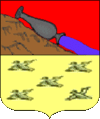 В середине ХIХ века по количеству населения Землянский уезд занимал среди 12 уездов Воронежской губернии шестое место. В 1859 году в уезде насчитывалось 326 селений и проживало 152 072 человека. Уезд занимал часть территории современных Семилукского и Рамонского районов Воронежской области, частично захватывал современные Курскую и Липецкую области.В 1913 году в уезде было 18 волостей: Архангельская, Быковская, Вознесенская, Голосновская, Дмитряшевская, Ендовищенская, Калабинская, Касторенская, Красно-Долинская, Лебяженская, Нижне-Ведугская, Никольская, Ореховская, Перлевская, Рождественская, Старо-Ольшанская, Фомино-Негочевская, Хвощеватская.4 января 1923 года уезд был упразднен, его территория вошла в состав Воронежского, Задонского и Нижнедевицкого уездов.В 1928 году после упразднения губерний и уездов, на бывшей территории Землянского уезда был образован Землянский район Воронежского округа Центрально-Чернозёмной области.После упразднения Центрально-Чернозёмной области 13 июня 1934 года район вошёл в состав вновь образованной Воронежской области.В 1963 году Землянский район был упразднен, часть его территории передана Семилукскому району.Павленковские библиотекиЗемлянского уезда Воронежской губернииСогласно исследованию, на территории Землянского уезда Воронежской губернии обнаружены следы библиотек, открытые в начале прошлого столетия с участием средств выдающегося книгоиздателя Флорентия Федоровича Павленкова. По решению уездного земского собрания такие библиотеки были «устроены» при Мелавском, Фоминонегачевском, Калабинском и Староольшанском начальных народных училищах. / Ф. 64 Оп. 1 Д. 458.  .  /Староольшанская публичная народная библиотека Землянского уезда Воронежской губернии (ныне Семилукский муниципальный район Воронежской области)Село Ольшанка Старая Землянского уезда Воронежской губернии расположилось в 11 верстах от уездного города, на речке Ольшанке.К 1900 году здесь насчитывалось  483 двора с числом жителей 3 522. На территории села имелась начальная школа, при которой и предполагалось открыть бесплатную библиотеку для народа. В 1902 году уездное земство выделяет на устройство библиотеки при Староольшанской земской начальной школе 100 рублей из пожертвований землевладельца Н.К. Толстикова еще в 1899 году и 50 рублей из фонда, завещанного Павленковым на приобретение книг для народных библиотек. Нашелся человек, который согласился заведовать библиотекой – это учитель Владимир Болховитинов, «наблюдение за означенной библиотекой принял на себя земский начальник М.А. Матвеев».  / Ф. 64 Оп. 1 Д. 458.  . /После революции 1917 года, в 1918 году, в селе Старая Ольшанка Землянского уезда вновь открыты волостная библиотека с книжным фондом 1 400 экземпляров и изба-читальня. /  Ф. Р 1. Оп. 1. Д. 1595. . ; Ф. Р 1. Оп. 1. Д. 1595. .  /В настоящее время село Старая Ольшанка входит в Староведугское сельское поселение Семилукского муниципального района Воронежской области с количеством жителей 382. Обслуживает местных жителей  Староольшанский библиотечный филиал МКУК «Межпоселенческая библиотека Семилукского муниципального района», расположенный в здании школы по адресу: 396913, Воронежская область, Семилукский район, село Старая Ольшанка, улица Ольшанская, дом 4. Фонд библиотеки-филиала составляет  более 8 тысяч изданий. За год библиотеку посещает более 300 читателей. Среди них 48 детей, 28 – молодежь. С 2012 года заведует библиотечным филиалом Костылева Надежда Григорьевна.Мелавская публичная народная библиотека Землянского уезда Воронежской губернии (ныне Касторенский муниципальный район Курской области) Для открытия бесплатной библиотеки при Мелавском начальном училище Землянская уездная управа выделила в 1902 году по смете расходов 100 рублей и 50 рублей из фонда, завещанного Павленковым на приобретение книг для народных библиотек. При этом заведовать библиотекой согласилась учительница Любовь Коротина,  а наблюдателем за библиотекой стал земский начальник В.К. Больман. / Ф. 64 Оп. 1 Д. 458.  .  /В настоящий момент село Мелавка входит в состав муниципального образования сельского поселения Семеновский сельсовет Касторенского муниципального района Курской области. Существует ли там библиотека –  не известно!Калабинская публичная народная библиотека Землянского уезда Воронежской губернии (ныне Задонский муниципальный район Липецкой области)Калабино возникло в XVII веке и вплоть до 1923 года село территориально входило в состав Землянского уезда Воронежской губернии.В 1902 году Землянское уездное земство ассигновало «на содержание и устройство»  бесплатной библиотеки для народного чтения при Калабинском начальном училище – «по смете на 1902 год – 200 рублей». Также предлагались деньги из Павленковского завещания на сумму в 50 рублей на приобретение книг. Заведовать библиотекой на безвозмездной основе согласился  учитель Иван Андрианов, наблюдателем «за означенной библиотекой» стал «земский начальник Н.А. Цейдлер». / Ф. 64 Оп. 1 Д. 458.  . /Что стало с библиотекой в дальнейшем – выяснить не удалось. Однако известно, что с 1928 года село Калабино входит в состав Задонского района Елецкого округа Центрально-Чернозёмной области. После разделения ЦЧО в 1934 году село – в составе Задонского района Воронежской области, с 1937 года – Орловской, а с 1954 года – вновь образованной Липецкой области. В настоящее время село Калабино является административным центром муниципального образования «сельское поселение Калабинский сельсовет». Относится оно к Задонскому району Липецкой области. Библиотечным обслуживанием населения занимается отдел, созданный при МБУК «Калабинский центр культурного досуга», расположенный по адресу: 399226, Липецкая область, Задонский район, село Калабино, улица Клубная,  дом 13.Фоминонегачевская публичная народная библиотека Землянского уезда Воронежской губернии (ныне Хлевенский муниципальный район Липецкой области) Село Фомино-Негачевка произошло от названия реки Фомина Негачевка, вдоль которой оно расположилось.  По данным за 1900 год здесь числилось более 500 дворов, где проживало свыше 3 тысяч жителей. На территории села располагалась церковь, два кирпичных завода, школа грамотности, при которой в 1902 году и была открыта библиотека. «На содержание и устройство библиотеки уездное земство ассигновало для Фоминонегачесвкой библиотеки – по смете 1901 года – 200 руб., которые ранее ассигнованы на устройство библиотеки в селе Касторном, в 1901 году – переведены собранием на устройство библиотеки в селе Фоминой Негачевке… Кроме того, согласно уведомлению В.И. Яковенко, душеприказчика по делам умершего книгоиздателя Ф.Ф. Павленкова, Землянское земство может располагать книгами, пожертвованными по завещанию умершего, на сумму в 50 рублей». «На заведование библиотекой изъявила желание учительница Ольга Петрова…, а наблюдение за означенной библиотекой принял на себя земский начальник М.В. Марин». / Ф. 64 Оп. 1 Д. 458.  . /Если в начале XX века село Фомино-Негачевка относилось к Землянскому уезду Воронежской губернии, то с 1928 по 1954 гг. входила в состав образованного  Хлевенского района Воронежской области. На сегодняшний день Хлевенский муниципальный район  относится к Липецкой области. Село Фомино-Негачевка является административным центром Фомино-Негачевского сельского поселения Хлевенского района, в составе которого числится шесть населенных пунктов.На территории села действует Фомино-Негачевская  сельская библиотека МБУК «Фомино-Негачевский центр культуры и досуга Хлевенского района», расположенная по адресу: 399253, Липецкая область, Хлевенский район, село Фомино-Негачевка, улица Центральная, дом 21, тел.: 8 (47477) 3-71-16 / Липецкая областная универсальная научная библиотека:[сайт]. URL: http: //library.lipetsk.ru/library-of-lipetsk-region/regional-centers-of-legal-information/ /Коротоякский уезд Воронежской губернииИсторическая справкаКоротоякский уезд – административно-территориальная единица в составе Воронежской губернии, существовавшая в 1727-1923 годах. Уездный город –  Коротояк. 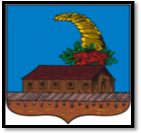 Уезд располагался в центральной части Воронежской губернии, на западе граничил с Курской губернией.Коротоякский уезд как местность вокруг города Коротояк был образован в 1727 году в составе Воронежской провинции Воронежской губернии.В 1779 году уезд был официально оформлен в составе Воронежского наместничества (с 1796 года - Воронежской губернии).По данным переписи 1897 года в уезде проживало 157 189 чел. В том числе русские — 83,8%, украинцы - 16,1%. В Коротояке проживало 9 355 чел.В 1913 году в уезде было 14 волостей: Боршевская, Готовская, Колбинская, Коротоякская, Красенская, Лево-Россошанская, Ново-Уколовская, Ново-Хворостянская, Оськинская, Расховецкая, Репьевская, Старо-Безгинская, Тресоруковская, Урывская.4 января 1923 года уезд был упразднен, его территория вошла в состав Воронежского и Острогожского уездов.В 1928 году после упразднения губерний и уездов, на бывшей территории Коротоякского уезда был образован Коротоякский район Острогожского округа Центрально-Чернозёмной области. После упразднения Центрально-Чернозёмной области 13 июня 1934 года район вошёл в состав вновь образованной Воронежской области.В 1961 году Коротоякский район был упразднен, его территория разделена между Острогожским и Лискинским районами.Павленковские библиотекиКоротоякского уезда Воронежской губернииСреди материалов ГАВО обнаружены документы, подтверждающие наличие Павленковских библиотек на территории Коротоякского уезда Воронежской губернии в начале XX века. Из достоверных источников стало известно, что такие библиотеки были открыты при Расховецком, Терновском и Репьевском начальных народных училищах. При этом Коротоякское уездное земство со своей стороны выделило единовременно по 50 рублей на устройство каждой библиотеки. А также были переведены средства из завещанного Ф.Ф. Павленковым капитала, предназначенного на устройство каждой публичной библиотеки в размере 50 рублей. / Ф. 64. Оп. 1. Д. 426. . / Расховецкая публичная народная библиотека Коротоякского уезда Воронежской губернии (ныне Красненский муниципальный район Белгородской  области)Село Расховец образовано в 1762 году. В XIX веке Расховецкая волость относилась к  Коротоякскому уезду Воронежской губернии.По сведениям «материалов по народному образованию в Воронежской губернии за 1899 год» нам стало известно, что на тот момент в Расховецкой волости уже существовали три церковно-приходские школы, одна – земская и одна – школа грамотности. В 1902 году при Расховецкой земской школе было решено открыть бесплатную публичную библиотеку. Для этого были использованы средства уездной управы и средства из Павленковского фонда. / Ф. 64. Оп. 1. Д. 426. .  / По данным за 1918 год библиотека сохранилась и продолжала свою деятельность в качестве Расховецкой районно-волостной библиотеки с фондом в 1 200 экземпляров. / Ф. Р I. Оп. 1. Д. 1595, .  /Позднее, в 1921 году, по решению волисполкома в Расховце была открыта и изба-читальня с фондом в 762 экземпляра. . / Ф. Р.1. Оп. 1. Д. 1577. . /Чтобы узнать о дальнейшей судьбе библиотеки, пришлось проследить изменения административно-территориального деления Коротоякского уезда Воронежской губернии. В результате выяснили, что в январе 1923 года Коротояксий уезд был ликвидирован и вошел в состав Острогожского уезда, из которого в 1928 году образовался Репьевский район Острогожского округа Центральной Черноземной области.В 1935 году за счет разукрупнения Алексеевского, Буденновского, Острогожского и Репьевского районов образовался Уколовский район. Из Репьевского к новому району отошел и Расховецкий сельский Совет. В ., когда из районов Воронежской и Курской областей была образована Белгородская область, в неё вошёл и Уколовский район. В январе . был переименован в Красненский.В настоящий момент Расховецкое сельское поселение входит в состав Красненского муниципального района Белгородской области. На территории села находится Расховецкий сельский библиотечный филиал МБУК «Красненская ЦБС», расположенный по адресу: 309878, Белгородская область, Красненский район, село Расховец, телефон: 8(47262)5-77-17 / Золотые страницы: справочник организаций Белгородской области:[сайт]. URL: http://goldinfo.ru/details/9814 / /Терновская публичная народная библиотека Коротоякского уезда Воронежской губернии (ныне Острогожский муниципальный район Воронежской области)В XVIII—XIX вв. территория села Терновое находилась в пределах Коротоякского уезда Воронежской губернии.В начале XX века здесь проживало 385 жителей, имелись своя церковь и церковно-приходская школа, при которой Терновским сельским сходом было принято решение об открытии бесплатной библиотеки. Идею поддержали в уезде, для чего в 1902 году были привлечены средства уездного земства – 50 рублей, и средства из Павленковского завещания в размере 50 рублей.  / Ф. 64. Оп. 1. Д. 426. .  / В 1923 году в селе Терновое Коротоякской  волости была открыта  изба-читальня. Фонд ее тогда состоял  из 100 экземпляров. / Ф. Р I. Оп. 1. Д. 1595, .  /В . Коротоякский и Острогожский районы были включены во вновь образованную Воронежскую область.В 1961 году Коротоякский район был упразднен, его территория передана в состав Острогожского и Давыдовского районов. Село Терновое вошло в состав Острогожского района. Ныне село Терновое – это административный центр Терновского сельского поселения Острогожского района Воронежской области с количеством населения около 700 человек. На территории села находится Терновская общедоступная сельская библиотека МКУК «Терновский СКДЦ», обслуживающая жителей не только своего села, но и поселка Гослесопитомника. Расположена она в здании сельского Дома культуры по адресу: 397824, Воронежская область, Острогожский район, село Терновое, улица Первомайская, дом 68 А. Фонд библиотеки составляет более 11 500 экземпляров. Число пользователей 525, 108 из них дети, 70 – молодежь. С 2003 года заведует библиотекой Павлова Наталья Егоровна. Репьевская публичная народная библиотека Коротоякского уезда Воронежской губернии (ныне Репьевский муниципальный район Воронежской области)Территория Репьевского района начала заселяться с середины XVII века.   В тот период здесь возникли сёла и слободы: Истобное, Краснолипье, Новосолдатское (ныне – Новосолдатка), Платава, Фабрицкое, Колбино, Осадчее, Бутырки и Репьёвка.В 1901 году на территории села Репьевка при земском начальном народном училище было решено открыть бесплатную библиотеку для народа и присвоить ей имя Ф.Ф. Павленкова, так как часть средств переданы именно по его завещанию.  В 1918 году Статистическим отделом Народного комиссариата по просвещению была проведена перепись всех библиотек и читален, действующих на территории Воронежской губернии до 1918 года. Из   анкеты стало известно, что в слободе Репьевка Коротоякского уезда Воронежской губернии до 1918 года уже существовала Репьевская волостная библиотека-читальня, основанная уездным земством с участием средств Ф.Ф. Павленкова и носившая тогда его имя. С 1919 года библиотека расположена в здании Отдела народного образования. Далее идет описание здания библиотеки: здание деревянное под железной крышей, отдельного входа в нее нет. Всего библиотека занимает три комнаты, одна из которых – книгохранилище, две - читальня. Специального зала для чтения газет и журналов нет, но есть отдельная «раздевальня». В библиотеке предусмотрено два каталога: систематический, представленный в виде тетради, и «алфавитный по авторам». Книги расставлены по отделам систематического каталога. Общее число книг на 1 января 1918 года – 1 241 том, за 1918 год новых поступлений не было. Больше всего книг в отделе беллетристики – 469, меньше всего педагогической и юридической литературы – по 4 экземпляра. В фонде есть 20 томов Большой энциклопедии. Большая часть книг находится в новом или подержанном состоянии, третья часть книг в твердом переплете. На 1918 год за пользование книгами с взрослых читателей взималась плата в размере 1 рубля. Регистрация выдаваемых книг и читателей ведется в книгах на отдельных листах для того, чтобы можно было сразу определить, какие именно книги числятся за каждым читателем, и, где находится каждая книга в данный момент: в библиотеке или у читателя (по записи в книге и номеру книги, под которым она «именуется»).Всего библиотеку в 1918 году посетило 330 человек. Из них детей до 13 лет 110, от 13 до 17 лет – 120, старше 17 лет – 100 человек. Мужчин всего – 200, женщин – 130.Заведует библиотекой Немченко, главное занятие которого «раздача книг», образование – 5 классов двухклассного народного училища. Специальной подготовки по библиотечному делу не имеет. В библиотечном деле работает 1 год, три последних месяца – в данной библиотеке. Месячная зарплата библиотекаря 100 рублей. Из анкеты также стало известно и о бюджетном состоянии библиотечного учреждения на 1918 год. Например, что прихода бюджетных средств от губернского и уездного земств не поступало, за пользование книгами взималась плата 1 руб., пожертвований не было, ремонт не делали, за помещение не платили, приобретений книг, журналов и газет в 1918 году не было. За 1917 год всего было выдано 700 томов, в первом полугодии 1918 года – 900 томов.Известен и режим работы библиотеки-читальни: ежедневно, с 8 часов утра до 8 вечера, перерыв с 13 до 16 часов дня, без выходных. / Ф. 1. Оп. 1. Д. 2. 152л. /В том же, 1918 году, Репьевская библиотека была зарегистрирована вновь, но в качестве районно-волостной с фондом 3 418 экземпляров.  / Ф. Р I. Оп. 1. Д. 1595, . /Тогда  же произошло и открытие волостной избы-читальни с фондом более 3 тысяч  экземпляров. Позднее, в 1923 году, в Репьевской волости была открыта 2-я Репьевская изба-читальня. / Ф. Р.1. Оп. 1. Д. 1577. . /До 1928 года село Репьевка в разное время относилась к  Нижнедевицкому, Землянскому, Острогожскому и Коротоякскому уездам Воронежской губернии.С 1928 года Репьёвский район входит в состав Центрально-Чернозёмной области.При разделе ЦЧО на Воронежскую и Курскую области в 1934 году район вошёл в состав Воронежской области. На сегодняшний день село Репьевка является административным центром Репьевского муниципального района Воронежской области и МКУК «Репьевская межпоселенческая библиотека» обслуживает более 5 300 жителей села Репьевка и близлежащего хутора Дракино. Расположена в здании районного Дома культуры по адресу: 396370, Воронежская область, Репьевский район, село Репьевка, улица Воронежская, дом 24. Фонд библиотеки насчитывает 27 430 экземпляров. Число зарегистрированных пользователей библиотеки – 1 410 человек, из них 298 составляет молодежь. С 2009 года руководит библиотекой директор  Мукашева Софья Васильевна. Новохоперский уезд Воронежской губернииИсторическая справкаНовохопёрский уезд образован в 1779 году в составе Воронежского наместничества (с 1796 года - Воронежской губернии). 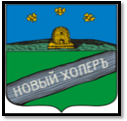 По данным переписи 1897 года в уезде проживало 192 436 чел., в Новохопёрске – 5 945 чел.В 1913 году в уезде было 18 волостей: Алферовская, Бурляевская, Верхне-Корочанская, Еланская (с. Елань-Колено), Калмыкская, Краснянская, Макаровская, Макашевская, Нижне-Корочанская, Новогольская, Песковская, Пыховская, Рождественская, Синявская, Танцырейская, Троицкая, Тюковская, Ярковская.В 1928 году Воронежская губерния и все уезды были упразднены. На территории Новохопёрского уезда был образован Новохопёрский район Борисоглебского округа Центрально-Чернозёмной области, с 1934 года – Воронежской области.Законом Воронежской области от 15 октября . № 63-ОЗ району присвоен статус муниципального. Центром муниципального образования «Новохоперский район» становится город Новохоперск. Современный Новохоперский муниципальный район расположен в юго-восточной части Воронежской области и граничит с севера – с Грибановским, с юга – с Воробьевским; с запада – с Таловским и Аннинским; с юго-запада – с Бутурлиновским; с востока – с Поворинским муниципальными районами Воронежской области, а также с Волгоградской областью.После преобразований 2011 года в составе Новохоперского муниципального района числится 67 населенных пунктов, из них 46 – сельских. Численность населения на 1 января 2012 года составляет 40 333 человек. На его территории 11 муниципальных образований: Новохоперский муниципальный район, 9 сельских поселений и 2 городских поселения – город Новохоперск и рабочий поселок Елань-Коленовский.Павленковские библиотекиНовохоперского уезда Воронежской губернииПо ходатайству Новохоперской уездной земской управы от 9 января 1902 года № 15 на имя господина Директора народных училищ Воронежской губернии стало известно об открытии публичных библиотек при народных училищах Новохоперского уезда: Каменно-Садовском, Краснореченском и Ульяновском на совместные средства умершего Ф.Ф. Павленкова и Новохоперского уездного земства. / Ф. 64 Оп. 1 Д. 458.  .  /Каменно-Садовская публичная народная библиотека Новохоперского уезда Воронежской губернии (ныне Новохоперский муниципальный район Воронежской области)В «Списке населенных мест …» записано: «…деревня Садовка при рч.Савала располагалась по левую сторону Воронежского почтового тракта и входила в состав Пыховской волости 1-го стана Ново-Хопёрского уезда Воронежской губернии». Деревня Садовка была владельческой, в которой насчитывалось в . 115 дворов, 729 жителей.В «Списке населенных мест …» записано: «деревня Каменка располагалась по левую сторону Воронежского почтового тракта и входила в состав Пыховской волости 1-го стана Ново-Хопёрского уезда Воронежской губернии». Деревня Каменка была владельческой, в которой насчитывалось в 1859 году 80 дворов, 472 жителя./"Воронежская губерния. Список населенных мест по сведениям .", Санкт-Петербург, 1865, стр.109 п.2090, п.2091/В 1880 году произошло объединение двух деревень: Каменка (Шолковка) и Садовка, в результате чего образовалось село – Каменка-Садовка, где стало числиться 2 725 жителей с общим числом дворов – 336. На его территории имелись своя церковь, две школы – земская и церковно-приходская, а также две винных и три мелочных лавки.  В январе 1902 года Новохоперским уездным земством было принято решение открыть при земской школе села Каменка-Садовка бесплатную библиотеку для народа, для чего привлечь средства земства и Павленковского фонда.К сожалению, сведений о дальнейшем существовании Каменно-Садовской библиотеки в муниципальном архиве и краеведческом музее  Новохоперского района не сохранились, история библиотеки начинается с 40-х годов XX века. Считается, что впервые библиотека была открыта после Великой Отечественной войны, в 1946 году с первоначальным фондом в 800 экземпляров (книги переданы в дар библиотеки от односельчан). Первым послевоенным  библиотекарем был Скрябин Иван Яковлевич.В 2012 году произошло объединение поселений, Каменно-Садовское сельское поселение  вошло в Новохоперское городское поселение г. Новохоперск, а Каменно-Садовская сельская библиотека в муниципальное казенное учреждение «Культурно-досуговый центр» г. Новохоперска.Сегодня Каменно-Садовская сельская библиотека обслуживает не только 600 жителей своего села, но и близлежащих поселков Большевик и Плаутино. Расположена она в отдельно стоящем здании по адресу: 397437, Воронежская область, Новохоперский район, село Каменка-Садовка, улица Онысюка, дом 15. Фонд библиотеки составляет 8 789 экземпляров печатных документов. В числе постоянных читателей 550 человек, из них 130 – дети, 75 – молодежь. С 2012 года библиотекой заведует Трушечкина Елена Константиновна.Краснореченская публичная народная библиотека Новохоперского уезда Воронежской губернии (ныне Грибановский муниципальный район Воронежской области) На рубеже XVII – XVIII вв. на территории Новохоперского уезда Воронежской губернии образовано село Краснореченское. В XIX – начале XX вв. большая часть территории района входила в состав Борисоглебского уезда Тамбовской губернии, меньшая принадлежала Новохоперскому уезду Воронежской губернии. Село Краснореченское как раз находилась на территории Новохоперского уезда. В 1902 году при школе было решено открыть народную библиотеку на совместные средства Ф.Ф. Павленкова и Новохоперского уездного земства. / Ф. 64 Оп. 1 Д. 458.  .  /Сегодня в селе Краснореченка Краснореченского сельского поселения Грибановского муниципального района Воронежской области расположена сельская библиотека, обслуживающая 357 местных жителей. Расположена она в здании администрации сельского поселения по адресу: 397224, Воронежская область, Грибановский район, село Краснореченка, улица Советская. Фонд библиотеки насчитывает 6 854 экземпляров. С 1995 года заведует библиотекой Толоконникова Оксана Васильевна.Ульяновская публичная народная библиотека Новохоперского уезда Воронежской губернии (ныне Борисоглебский городской округ Воронежской области)Деревня Ульяновка, что расположилась на реке Ерик, к 1900 году насчитывала 77 дворов, где проживало 478 жителей.В 1902 году Новохоперским уездным собранием было решено открыть бесплатную народную библиотеку при Ульяновском начальном училище «…на совместные средства умершего Ф.Ф. Павленкова и Новохоперского земства».  / Ф. 64 Оп. 1 Д. 458.  .  /К сожалению, документы об Ульяновской сельской библиотеке в архиве не сохранились, история сельской библиотеки начинается с декабря 1941 года, когда она была вновь открыта с книжным фондом в 200 экземпляров.Сегодня Ульяновская сельская библиотека № 16  входит в состав Борисоглебского городского округа с числом жителей 660.  Расположена в здании Ульяновского территориального отдела администрации БГО по адресу: 397183, Воронежская область, Борисоглебский городской округ, село Ульяновка. В структуру библиотеки входит абонемент и библиотечный пункт, который находится в селе Подстепки. Фонд библиотеки составляет около 15 000 экземпляров. Число пользователей – 461, из них детей – 120, молодежи – 71. С 2001 года заведует библиотекой Урывская Светлана Викторовна.Приложение № 1Сведения о библиотеках, предположительно являющихся правопреемницами Павленковских библиотекСписок литературы:Воронежская энциклопедия: в 2 т. / гл. ред. М.Д. Карпачев. – Воронеж: Центр духовного возрождения Черноземного края, 2008. – Т. 1: А-М. – 524 с., ил., карты.Воронежская энциклопедия: в 2 т. / гл. ред. М.Д. Карпачев. – Воронеж: Центр духовного возрождения Черноземного края, 2008. – Т. 2: Н-Я. – 524 с., ил., карты.К истории Воронежских библиотек. Вып. 1. Библиотеки и избы-читальни Воронежской губернии 1916-1925 гг.: по фондам Облгосархива / сост. Е.Д. Медведицына; отв. за вып. Т.Г. Савельева; Воронеж. обл. универс. науч. б-ка им. И.С. Никитина. – Воронеж,1998. – 38 с.Населенные места Воронежской Губернии: справочная книга. – Воронеж: Типо-Литография В.И. Исаева, Большая Дворянская ул., д.д-ра Столль, 1900.Павленковские библиотеки России: справочник / ред. Н.С. Сулимова; сост. О.В. Птиченко, Г.Н. Дубинкина; худ. В.С. Мамаев; отв. за вып. О.В. Птиченко; Свердл. обл. универс. науч. б-ка им. В.Г. Белинского. – Екатеринбург: «ИД “СОКРАТ”», 2007. – 305 с.Систематический сборник действующих постановлений Воронежского губернского земского собрания 1865-1905 гг. – Воронеж: Типо-Лит. т-ва «Н. Кравцовъ и К», Бол. Двор, ул. Д. Сомова. – 1916.Систематический свод постановлений Воронежского губернского земского собрания. 1898-1913 гг.: издание Воронежского губернского земства / сост. Я.В. Принцев. – Воронеж: Типо-Лит. т-ва «Н. Кравцовъ и К», Бол. Двор, ул. Д. Сомова. – 1907.Энциклопедический словарь Ф.А. Брокгауза и И.А. Ефрона. — С.-Пб.: Брокгауз-Ефрон. 1890—1907 гг.Павленковские библиотеки на территории Воронежской губернии Редактор: Ю. М. НененковаСоставитель: Н. Н. СавенковаОтветственный за выпуск: Ю. М. НененковаОригинал-макет подготовленнаучно-методическим отделом ВОУНБ им.И.С.НикитинаТираж:  40 экз.Государственное бюджетное учреждение культуры Воронежской областиВоронежская областная универсальная научнаябиблиотека имени И.С.НикитинаНаучно-методический отдел; т. 255-29-27.Адрес в Интернете: http://vrnlib.ruE-mail: nmo-nb@rambler.ru.Воронеж, пл.Ленина, 2.Богучарский уездБогучарский уездБогучарский уездБогучарский уезд1.Зайцевская публичная народная библиотекаЗайцевская публичная народная библиотекаЗайцевская сельская библиотека МКУК «Зайцевский ЦКД»Адрес: 396748, Воронежская обл., Кантемировский р-н, с. Зайцевка, ул. Центральная, д. 42Библиотекарь – Коробейников Александр Викторович2.Медовская публичная народная библиотекаМедовская публичная народная библиотекаМедовская сельская библиотека-филиал № 14 РМКУ «Богучарская МЦБ»Адрес: 396767, Воронежская обл., Богучарский р-н, пос. Дубрава, пл. Центральная, д.3 Библиотекарь –  Брагонина Таисия Ивановна3.Ясеновская публичная народная библиотекаЯсеновская публичная народная библиотекаЯсеновская сельская библиотека МКУ «Ясеновский КДЦ»Адрес: 397627, Воронежская обл., Калачеевский р-н, с. Ясеновка, ул. Центральная, д. 32Заведующая библиотекой – Чепкова Татьяна Григорьевна4.Березняговская публичная народная библиотекаБерезняговская публичная народная библиотекаБерезняговская сельская библиотека № 3 МКУ «МБ Петропавловского муниципального района»Адрес: 397681,Воронежская обл.,    Петропавловский р-н, с. Березняги, ул. Центральная, д. 1«А»Заведующая библиотекой – Кретинина Светлана Дмитриевна5.Колещатовская публичная народная библиотекаКолещатовская публичная народная библиотекаКолещатовская сельская библиотека МКУК «Бугаевский КДЦ»Адрес: 396706, Воронежская обл., Кантемировский р-н, с. Колещатовка, ул. Ленина, д. 87Библиотекарь – Тихомирова Наталья Викторовна6.Новокриушанская публичная народная библиотекаНовокриушанская публичная народная библиотекаНовокриушанская сельская библиотека МКУ «Новокриушанский КДЦ»Адрес: 397607, Воронежская обл., Калачеевский р-н, с. Новая Криуша, ул. Советская, д. 72Заведующая библиотекой – Покусаева Ольга Борисовна7.Манинская публичная народная библиотекаМанинская публичная народная библиотекаМанинская сельская библиотека № 1 МКУ «Манинский КДЦ» Адрес: 397640, Воронежская обл., Калачеевский р-н, с. Манино, ул. Ф. Щербинина, д. 22Заведующая библиотекой – Горобцова Татьяна Алексеевна8.Осиковская публичная народная библиотекаОсиковская публичная народная библиотекаОсиковская сельская библиотека МКУК «Осиковский ЦКД»Адрес: 396745, Воронежская обл., Кантемировский р-н, с. Осиковка, ул. Центральная, д. 11Библиотекарь – Чебану Елена Анатольевна9.Старотолучеевская публичная народная библиотекаСтаротолучеевская публичная народная библиотекаСтаротолучеевская сельская библиотека-филиал № 19 РМУК «Богучарская МЦБ» Адрес: 396789, Воронежская обл., Богучарский р-н, с. Старотолучеево, ул. Героя Бондарева, д. 54Библиотекарь – Лаврентьева Анастасия Васильевна10.Софиевская публичная народная библиотекаСофиевская публичная народная библиотекаВ данный момент на территории села Софиевка библиотеки нет.Бирюченский уездБирюченский уездБирюченский уездБирюченский уезд11.Ливенская публичная народная библиотекаНа территории Красногвардейского муниципального района Белгородской области расположены два библиотечных филиала Красногвардейской ЦБС. Это Ливенские библиотеки-филиалы № 1 и № 2.Адрес: 309900, Белгородская обл., Красногвардейский р-н, с. Ливенка, ул. Советская, д. 40. Тел: 8(47-247) 4-41-74, 4-42-51На территории Красногвардейского муниципального района Белгородской области расположены два библиотечных филиала Красногвардейской ЦБС. Это Ливенские библиотеки-филиалы № 1 и № 2.Адрес: 309900, Белгородская обл., Красногвардейский р-н, с. Ливенка, ул. Советская, д. 40. Тел: 8(47-247) 4-41-74, 4-42-5112.Варваровская публичная народная библиотекаВарваровская сельская библиотека МБУК «ЦБ Алексеевского района»Адрес: 309813, Белгородская обл., Алексеевский р-н, с. Варваровка. Тел.: 8 (47-234) 74-2-45Заведующая библиотекой – Окрушко Татьяна АлександровнаВарваровская сельская библиотека МБУК «ЦБ Алексеевского района»Адрес: 309813, Белгородская обл., Алексеевский р-н, с. Варваровка. Тел.: 8 (47-234) 74-2-45Заведующая библиотекой – Окрушко Татьяна Александровна13.Волоконовская публичная народная библиотекаВолоконовская центральная районная библиотекаАдрес: 309650, Белгородская обл., Волоконовский р-н, пгт. Волоконовка, ул. Ленина, 63. Тел.: 8(47235) 5-18-43, 5-11-52, E-mail: centr309@mail.ru; http://www.vol-library.bel31.ru.Волоконовская центральная районная библиотекаАдрес: 309650, Белгородская обл., Волоконовский р-н, пгт. Волоконовка, ул. Ленина, 63. Тел.: 8(47235) 5-18-43, 5-11-52, E-mail: centr309@mail.ru; http://www.vol-library.bel31.ru.14.Наголинская публичная народная библиотекаМКУК «Наголенская сельская библиотека»Адрес: 309745, Белгородская обл., Ровеньский р-н, с. Нагольное. Тел. 8 (47-238) 3-11-48Директор библиотеки – Ковалева Татьяна КарповнаМКУК «Наголенская сельская библиотека»Адрес: 309745, Белгородская обл., Ровеньский р-н, с. Нагольное. Тел. 8 (47-238) 3-11-48Директор библиотеки – Ковалева Татьяна КарповнаВоронежский уездВоронежский уездВоронежский уездВоронежский уезд15.Верхнехавская публичная народная библиотекаКМУК «Верхнехавская центральная библиотека»Адрес: 396110, Воронежская обл., Верхнехавский р-н, с. Верхняя Хава, ул. 50-летия Октября, д. 14Директор библиотеки –  Зотова Елена ВалериевнаКМУК «Верхнехавская центральная библиотека»Адрес: 396110, Воронежская обл., Верхнехавский р-н, с. Верхняя Хава, ул. 50-летия Октября, д. 14Директор библиотеки –  Зотова Елена Валериевна16.Гремяченская публичная народная библиотекаГремяченская сельская библиотека МКУК «Гремяченский КДЦ»Адрес: 396813, Воронежская обл., Хохольский р-н, с. Гремячье, ул. Чехова, д. 36Заведующая библиотекой – Минакова Любовь ВасильевнаГремяченская сельская библиотека МКУК «Гремяченский КДЦ»Адрес: 396813, Воронежская обл., Хохольский р-н, с. Гремячье, ул. Чехова, д. 36Заведующая библиотекой – Минакова Любовь Васильевна17.Московская публичная народная библиотекаВ настоящий момент села Московского не существует. После объединения двух сел – Московского и Каширского образовалось одно село – Каширское.На территории села Каширское имеется три библиотеки: это МКУК «Каширская РМЦБ», Центральная детская библиотека и Каширская сельская библиотекаВ настоящий момент села Московского не существует. После объединения двух сел – Московского и Каширского образовалось одно село – Каширское.На территории села Каширское имеется три библиотеки: это МКУК «Каширская РМЦБ», Центральная детская библиотека и Каширская сельская библиотекаЗемлянский уездЗемлянский уездЗемлянский уездЗемлянский уезд18.Староольшанская публичная народная библиотекаСтароольшанская публичная народная библиотекаСтароольшанский библиотечный филиал МКУК «МБ Семилукского муниципального р-на»Адрес: 396913, Воронежская обл., Семилукский р-н, с. Старая Ольшанка, ул. Ольшанская, д. 4Заведующая библиотечным филиалом – Костылева Надежда Григорьевна19.Мелавская публичная народная библиотекаМелавская публичная народная библиотекаСело Мелавка находится на территории  Мелавского сельского поселения Касторенского муниципального района. Существует ли там библиотека –  нам не известно20.Калабинская публичная народная библиотекаКалабинская публичная народная библиотекаБиблиотечный отдел МБУК «Калабинский ЦКД»Адрес: 399226, Липецкая обл., Задонский р-н, с. Калабино, ул. Клубная,  д. 1321.Фоминонегачевская публичная народная библиотекаФоминонегачевская публичная народная библиотекаФомино-Негачевская  сельская библиотека МБУК «Фомино-Негачевский ЦКиД Хлевенского р-на»Адрес: 399253, Липецкая обл., Хлевенский р-н, с. Фомино-Негачевка, ул. Центральная, д. 21Тел.: 8 (47477) 3-71-16Коротоякский уездКоротоякский уездКоротоякский уездКоротоякский уезд22.Расховецкая публичная народная библиотекаРасховецкий сельский библиотечный филиал МБУК «Красненская ЦБС».Адрес: 309878, Белгородская обл., Красненский р-н, с. Расховец Тел.: 8 (47262) 5-77-17Расховецкий сельский библиотечный филиал МБУК «Красненская ЦБС».Адрес: 309878, Белгородская обл., Красненский р-н, с. Расховец Тел.: 8 (47262) 5-77-1723.Терновская публичная народная библиотекаТерновская сельская библиотека МКУК «Терновский СКДЦ» Адрес: 397824, Воронежская обл., Острогожский р-н, с. Терновое, ул. Первомайская, д. 68 «А»Заведующая библиотекой – Павлова Наталья ЕгоровнаТерновская сельская библиотека МКУК «Терновский СКДЦ» Адрес: 397824, Воронежская обл., Острогожский р-н, с. Терновое, ул. Первомайская, д. 68 «А»Заведующая библиотекой – Павлова Наталья Егоровна24.Репьевская публичная народная библиотекаМКУК «Репьевская межпоселенческая библиотека»Адрес: 396370, Воронежская обл., Репьевский р-н, с. Репьевка, ул. Воронежская, д. 24. Директор  библиотеки – Мукашева Софья ВасильевнаМКУК «Репьевская межпоселенческая библиотека»Адрес: 396370, Воронежская обл., Репьевский р-н, с. Репьевка, ул. Воронежская, д. 24. Директор  библиотеки – Мукашева Софья ВасильевнаНовохоперский уездНовохоперский уездНовохоперский уездНовохоперский уезд25.Каменно-Садовская публичная народная библиотекаКаменно-Садовская сельская  библиотека Адрес: 397437, Воронежская обл., Новохоперский р-н, с. Каменка-Садовка, ул. Онысюка, д. 15Заведующая библиотекой – Трушечкина Елена КонстантиновнаКаменно-Садовская сельская  библиотека Адрес: 397437, Воронежская обл., Новохоперский р-н, с. Каменка-Садовка, ул. Онысюка, д. 15Заведующая библиотекой – Трушечкина Елена Константиновна26.Краснореченская публичная народная библиотекаКраснореченская сельская библиотека МКУК «Центр досуга и информации» Краснореченского сельского поселенияАдрес: 397224, Воронежская обл., Грибановский р-н, с. Краснореченка, ул. СоветскаяЗаведующая библиотекой – Толоконникова Оксана ВасильевнаКраснореченская сельская библиотека МКУК «Центр досуга и информации» Краснореченского сельского поселенияАдрес: 397224, Воронежская обл., Грибановский р-н, с. Краснореченка, ул. СоветскаяЗаведующая библиотекой – Толоконникова Оксана Васильевна27.Ульяновская публичная народная библиотекаУльяновская сельская библиотека № 16 МБУК БГО «Борисоглебская ЦБС» Адрес: 397183, Воронежская обл., Борисоглебский гор / округ, с. Ульяновка Заведующая библиотекой – Урывская Светлана ВикторовнаУльяновская сельская библиотека № 16 МБУК БГО «Борисоглебская ЦБС» Адрес: 397183, Воронежская обл., Борисоглебский гор / округ, с. Ульяновка Заведующая библиотекой – Урывская Светлана Викторовна